            ACADEMIE « MARCEL DESIRON »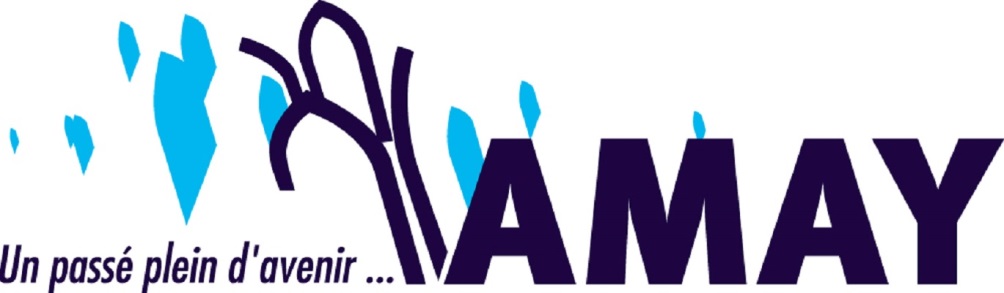 Chaussée Freddy Terwagne 26 4540 AmayLa nouvelle directive européenne en matière de protection des données à caractère personnel (RGPD) est entrée en vigueur ce vendredi 25 mai 2018.Cette législation nous impose d’obtenir votre consentement sur l’utilisation des photos, enregistrements audio, films, … où figure(nt) votre (vos) enfant(s)Que devez-vous faire ?Veuillez remplir l’autorisation (au verso) avec les différents choix souhaitésNous vous remercions pour votre collaboration et restons à votre entière disposition pour toutes informations complémentaires que vous souhaiteriez obtenir.Le Directeur,Eric POLET.---------------------------------------------------------------------AUTORISATION DE PUBLICATION (les parents signent pour les mineurs)RGPDNom, prénom de l'élève  :  ________________________________________________Classe : _____________________________________________________________Je soussigné(e) _______________________________________________________autorise par la présente la publication 	□ des photos□ des enregistrements audio□ des filmssur 	□ le site  http://www.academieamay.com/□ l’écran permanent du couloir de l’académie□ les divers prospectus que nous distribuons□ le Facebook de l’académie□ (à) l’exposition du travail du photoclub d’Amay□ Autre __________________________________________________Je peux demander le retrait de la publication à tout moment sur simple demande par e-mail à l’Académie « Marcel DESIRON » à l’adresse suivante : contact@academieamay.com Cette autorisation sera conservée par Mr Eric POLET (Directeur de l’académie) qui propose le/les document(s) à la publication.Fait à Amay, leSignature (précédée de « lu et approuvé ») : 